
 


Liceo Scientifico Statale “Elio Vittorini” 
   Via Mario Donati, 5/7  20146 Milano  
Tel.  02.474448 – 02.4233297 - Fax 02.48954315  
Cod. Fisc. 80129130151   –   Cod. Mec. MIPS18000P
   Sito internet:  www.eliovittorini.edu.it    e-mail: segreteria@eliovittorini.it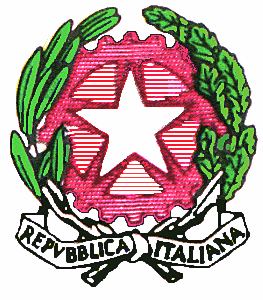 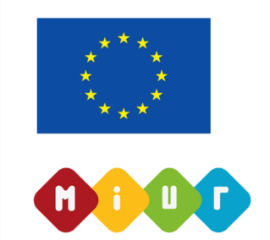 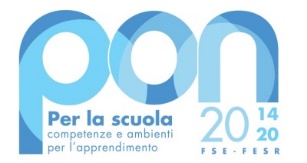 Nota: per decisione assunta in sede di Consiglio di Istituto il 10 settembre 2021, le integrazioni sono lasciate in colore (rosso per il piano anti-contagio e fucsia per gli aggiornamenti, con un’attenzione anche alla sostenibilità ambientale, azzurro con riferimento alla Social Media Policy,) al fine di permettere a ciascun genitore ed a ogni studente di riconoscere rapidamente le integrazioni apportate al documento standard. Il dirigente scolastico dott.ssa Albalisa AzzaritiPATTO DI CORRESPONSABILITA’ 2022 -23Diritti e doveriLo studente ha diritto a una formazione culturale qualificata che rispetti, anche attraverso l’orientamento, l’identità di ciascuno e sia aperta alla pluralità delle idee. Il Liceo Vittorini persegue la continuità dell’apprendimento, anche attraverso un’erogazione il più possibile tempestiva della Didattica a Distanza in caso di sospensione delle attività didattiche – nell’autonomia discrezionale del Consiglio di Classe - o per cause di forza maggiore (ad esempio , studenti ospedalizzati)  e valorizza le inclinazioni personali degli studenti, dando la possibilità di sviluppare temi liberamente scelti e di realizzare iniziative autonome. La comunità scolastica promuove la solidarietà tra i suoi componenti. Nel rispetto reciproco, verbale e attraverso i comportamenti agiti, si impegna a rimuovere ogni differenza di genere e tutela il diritto dello studente alla riservatezza. Tutte le componenti scolastiche hanno diritto alla partecipazione attiva e responsabile alla vita della scuola. Il Dirigente Scolastico e i Docenti, con le modalità previste dal Regolamento di Istituto, attivano con gli studenti e le loro famiglie un dialogo costruttivo sulle scelte di loro competenza in tema di organizzazione della scuola, di scelta dei libri e del materiale didattico. Lo studente ha inoltre diritto a una valutazione trasparente e tempestiva, volta ad attivare un processo di autovalutazione che lo conduca a individuare i propri punti di forza e di debolezza e a migliorare il proprio rendimento. Nei casi in cui una decisione influisca in modo rilevante sull'organizzazione della scuola gli studenti e le loro famiglie, anche su loro richiesta, possono essere chiamati ad esprimere la propria opinione mediante una consultazione. Gli studenti hanno diritto alla libertà di apprendimento ed esercitano autonomamente il diritto di scelta tra le attività curricolari integrative e tra le attività aggiuntive facoltative offerte dalla scuola. Le attività didattiche curricolari e le attività aggiuntive facoltative sono organizzate secondo tempi e modalità che tengono conto della tutela della salute degli studenti, dei profili di uscita attesi per il  liceo scientifico, delle risorse professionali disponibili e, compatibilmente con questi fattori, dei ritmi di apprendimento e delle esigenze di vita degli studenti. Gli studenti hanno diritto al rispetto della vita culturale e religiosa della comunità alla quale appartengono. La scuola promuove e favorisce iniziative volte all'accoglienza e alla tutela della loro lingua e cultura e alla realizzazione di attività interculturali. Il Liceo Vittorini si impegna a porre progressivamente in essere le condizioni per assicurare:a) un ambiente favorevole alla crescita della persona e un servizio educativo-didattico di qualità; una serie di offerte formative aggiuntive e integrative, anche mediante il sostegno di iniziative liberamente assunte dagli studenti e dalle loro associazioni; b) iniziative concrete per il recupero di situazioni di ritardo e di svantaggio nonché per la prevenzione e il recupero della dispersione scolastica; c) la salubrità e la sicurezza degli ambienti, che debbono essere adeguati a tutti gli studenti, anche diversamente abili, e frequentemente arieggiati;  d) la disponibilità di un'adeguata strumentazione tecnologica; e) servizi di sostegno e promozione della salute e di assistenza psicologica.Il Liceo Vittorini garantisce e disciplina nel proprio Regolamento di Istituto l’esercizio del diritto di riunione e di assemblea di tutte le componenti, a livello di classe, di corso e di Istituto.Gli studenti sono tenuti a:frequentare regolarmente i corsi e ad assolvere assiduamente agli impegni di studio;connettersi alle lezioni a distanza eventualmente programmate e a seguire le lezioni sincrone, con un comportamento attivo e rispettoso;accedere alle risorse asincrone messe a disposizione dai docenti ed eseguire i compiti assegnati attraverso il registro di classe;utilizzare in modo responsabile i media, le reti ed i social network facendo riferimento alle regole di netiquette condivise nella Social Media Policy del Liceo Vittoriniavendo conseguito una valutazione insufficiente in una o più materie in sede di scrutinio finale, oppure sono stati promossi per voto benevolo del Consiglio di Classe, oppure si sentono fragili in una o più discipline, hanno il dovere di impegnarsi per recuperare queste carenze,  in primo luogo attraverso lo studio autonomo, ma anche frequentando i corsi del liceo per il recupero e il consolidamento secondo le indicazioni dei docenti, gli sportelli didattici, corsi con la modalità s-tutor, attività di L2 per studenti che non padroneggiano la lingua italiana ed altre modalità di rafforzamento che il Liceo offre nell’ambito del POF.rispettare, anche formalmente, il capo d’istituto, i docenti, il personale tutto della scuola e i loro compagni, sia nella sede scolastica sia nel WEB (social, identità digitale, messaggistica, forum etc.); osservare le disposizioni organizzative e di sicurezza dettate dai regolamenti del Liceo Vittorini;portare tutto il materiale e corredo scolastico richiestoindossare la mascherina (con possibilità di indossare quella trasparente monouso fornita dal Commissario Straordinario per le classi con non udenti) nelle situazioni in cui è richiesto dalla normativa sanitaria vigente; segnalare immediatamente ai docenti sintomi febbrili o malessere;durante la ricreazione e alla fine delle attività, gli studenti possono consumare  spuntini e bevande all’esterno o negli spazi comuni identificati per la ricreazione e per la pausa, ma avendo cura di non lasciare in giro carte e residui;collaborare al frequente arieggiamento dell’aula, aprendo le finestre almeno al cambio di ogni ora e durante l’intervallo;avere cura della webcam e del rilevatore di C02 collocato nella propria aula;rispettare e eseguire le indicazioni dei docenti di scienze motorie e sportive circa i comportamenti da tenere in palestra;utilizzare correttamente le strutture, i macchinari e i sussidi didattici e a comportarsi nella vita scolastica in modo da non arrecare danni al patrimonio della scuola, con particolare riferimento ai laboratori, alle palestre e agli spogliatoi, per cui ogni eventuale danno dovrà essere rifuso immediatamente dal responsabile o, nel caso in cui quest’ultimo non fosse identificabile, dall’intero gruppo di studenti coinvolti. Quanto sopra si estende anche a tutte le attività didattiche svolte al di fuori dell’Istituto.       XVII gli studenti condividono la responsabilità di rendere accogliente l’ambiente scolastico e averne cura come importante fattore di qualità della vita della scuola.Hanno diritto a:I. essere valutati in massimo un giorno per le prove orali e tre settimane per le prove scritte e sulla scorta dell’intera scala dei voti da 1 a 10;II. conoscere i criteri di valutazione delle prove scritte;III. essere verificati nell’ultima settimana di scuola al solo fine di tentare un recupero delle insufficienze pregresse;IV a poter frequentare i corsi di recupero e consolidamento organizzati  dal liceoVII dover affrontare non più di una prova scritta al giorno, comprese le prove scritte valide per l’orale;VIII. conoscere con sollecitudine i risultati delle prove scritte conclusive del primo e secondo periodo scolastico, anche in anticipo rispetto alla normale scadenza di tre settimane;IX. segnalare attività lesive alla propria immagine sul web e sui social, affinché la scuola si attivi per contrastare tali fenomeni.X per le classi prime, a fruire di un momento di informazione /formazione sul piano di evacuazione e sulle opportunità per la didattica integrata che sono offerte dal liceo.Le famiglie si impegnano a:1. collaborare con i docenti per favorire una crescita psico-emotiva equilibrata del proprio figlio;2. informarsi costantemente sull’andamento didattico/disciplinare del proprio figlio nonché su eventuali gravi mancanze, sui ritardi, sulle assenze, sui rapporti interpersonali conflittuali, sui provvedimenti disciplinari proposti a suo carico;3. assicurare la puntualità nell’orario di entrata e la presenza assidua del figlio a tutte le attività scolastiche, evitando di favorire assenze arbitrarie e/o per futili motivi, comprese le eventuali attività a distanza;4. giustificare sul registro elettronico le assenze del figlio; in caso di prolungata assenza per malattia o altri motivi, prendere contatti con il coordinatore dei docenti della classe per fornire adeguata informativa, nei limiti del diritto alla privacy, unicamente per neutralizzare o limitare l’impatto dell’assenza stessa sui percorsi didattici dello studente;6 a consultare il pediatra (o medico di base se maggiorenne) per ogni sintomatologia sospetta;7 a seguire meticolosamente i protocolli sanitari previsti in caso di quarantena;  8 a dotare il proprio figlio del materiale scolastico richiesto dalla scuola.9. prendere atto con coscienza e responsabilità di eventuali danni - per i quali è accertata inequivocabilmente la responsabilità personale del figlio - a carico di persone, arredi, materiale didattico, attrezzature ed intervengono con il risarcimento del danno. Resta inteso che: a) qualora non sia stato possibile identificare un responsabile nella classe, sono chiamati in solido tutti i genitori della classe – b) in caso di mancata riconducibilità del danno ad una specifica classe, sono chiamati in solido tutti i genitori della scuola nelle forme che la scuola riterrà legittime ed opportune;10. essere reperibili in caso di urgenze di qualsiasi natura, partecipare alle riunioni o ai colloqui ai quali verranno invitati; prendere visione del Piano dell’Offerta Formativa (POF e PTOF) e del Regolamento di Istituto al fine di cooperare alla loro ottimale attuazione e, anche, nei tempi e forme opportuni, alla loro elaborazione o modifica;11. partecipare sempre, ove possibile, alle attività scolastiche attraverso le forme previste dalla normativa vigente (assemblee dei genitori, rappresentanti di classe, ecc);12  depositare, per i genitori stranieri che utilizzano per firmare un carattere differente dal nostro eche è proprio della loro lingua (cirillico, ideografico, arabo ecc.), sia la firma originale sia la stessa in caratteri latini; questi genitori avranno cura di siglare poi gli atti del proprio figlio con entrambe le firme oppure utilizzando solo quella in caratteri latini; in tal modo la scuola potrà essere maggiormente certa dell’autenticità della firma apposta dal genitore;13  segnalare tempestivamente, per iscritto, le eventuali situazioni ritenute dai genitori di maggior interesse ai sensi dell’Art. 337- ter co. 3 del codice civile, e cioè quelle situazioni per le quali i docenti o la segreteria della scuola devono assumere la doppia firma di entrambi i genitori, in esecuzione delle specifiche disposizioni del giudice minorile che ha regolamentato l’affido. In assenza di tale dichiarazione scritta, la scuola assumerà che la firma apposta o la decisione agita per il proprio figlio sia esercitata nell’ambito della responsabilità condivisa genitoriale e quindi con il consenso di entrambi i genitori, fermo restando che possono essere presenti nel Liceo anche genitori che esercitano la responsabilità genitoriale in forma esclusiva, o perché si tratta di famiglie monoparentali oppure perché il giudice ha disposto l’affido esclusivo ai sensi dell’art. Art. 337-quater co. 3 Codice Civile.14 a vigilare sull’utilizzo del web da parte dei propri figli, in funzione della prevenzione del cyberbullismo.15 a segnalare immediatamente al Referente Covid la positività del proprio figlio al coronavirus.DisciplinaI provvedimenti disciplinari hanno finalità educativa e tendono al rafforzamento del senso di responsabilità e al ripristino di rapporti corretti all'interno della comunità scolastica, nonché al recupero dello studente attraverso attività di natura sociale, culturale e in generale a vantaggio della comunità scolastica. Nel rispetto dello Statuto delle Studentesse e degli Studenti (come modificato dal DPR 21/11/2007 n. 293), il Liceo Vittorini prevede due livelli di sanzioni disciplinari: la sospensione fino a quindici giorni (sostituibile con attività di carattere sociale, culturale e a vantaggio della comunità scolastica) e periodi di sospensione superiori ai quindici giorni fino all’esclusione dallo scrutinio finale o la non ammissione all’Esame di Stato. Questa materia e le eventuali possibilità di ricorso sono normate dal Regolamento di disciplina del Liceo Vittorini allegato al Regolamento di Istituto.Lo studente può essere sanzionato per l’inosservanza ai propri doveri, compresi quelli relativi all’attuazione di comportamenti sicuri e quelli inerenti l’eventuale didattica a distanza.Contestualmente al perfezionamento dell’iscrizione, il Liceo Vittorini fornisce una copia del presente Patto educativo di corresponsabilità e ne richiede la sottoscrizione da parte dei genitori e degli studenti.Approvato dal Collegio Docenti in data 31 agosto 2020 e con aggiornamenti dal Consiglio di Istituto in data 22 novembre 2022Firme del Dirigente Scolastico, dei genitori /tutori, dello studente ………………………………